ТСЖ «Надежда»Г. Краснодар, проспект Чекистов,33/3 ,  ИНН 2308176191, КПП 230801001Р/С 40703810600010000089, КБ «Кубань Кредит» ООО Г. Краснодар, БИК 040349722  К\С 30101810200000000722, ОКПО 32293624, ОГРН 1022300003703Председатель правления Зборовский Валерий Николаевич – сот. Тел. 8-918-274-60-43Управляющий ТСЖ Волобуева Вера Владимировна – сот. Тел. 8-988-240-53-62Электронная почта upravdom – 33@ mail.ruЧасы приема: каждый вторник с 11-00 до 13-00 и четверг с 19-00 до 20-00 часов.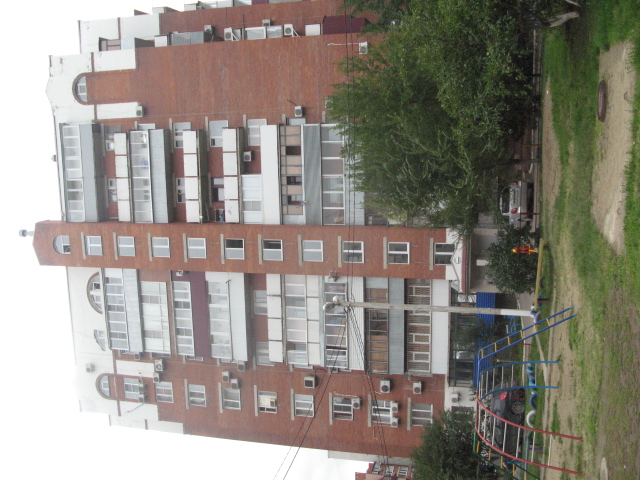 